БАШ?ОРТОСТАН  РЕСПУБЛИКА3Ы                                                    АДМИНИСТРАЦИЯ СЕЛЬСКОГО ПОСЕЛЕНИЯ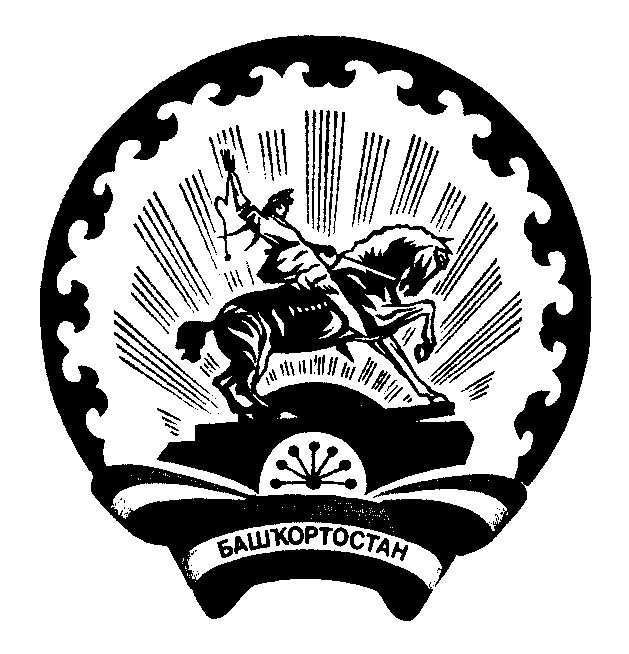 Б2Л2Б2й РАЙОНЫ МУНИЦИПАЛЬ                                                      УСЕНЬ-ИВАНОВСКИЙ СЕЛЬСОВЕТРАЙОН 292Н-ИВАНОВКА АУЫЛ                                                           МУНИЦИПАЛЬНОГО РАЙОНА БЕЛЕБЕЕВСКИЙСОВЕТЫ АУЫЛ БИЛ2М23Е ХАКИМИ2ТЕ                                           РАЙОН РЕСПУБЛИКИ БАШКОРТОСТАН452033, Б2л2б2й районы, )с2н-Ивановка ауылы,                                                452033, Белебеевский район, с.Усень-Ивановское,Гагарин урамы,101                                                                                                  ул.Гагарина, 101     КАРАР                                                                  ПОСТАНОВЛЕНИЕ14 сентябрь 2020й.                                  № 51                        14 сентября 2020г.Об утверждении Перечня нормативно правовых актов и их отдельных частей (положений), содержащих обязательные требования, требования, установленные муниципальными правовыми актами, оценка соблюдения которых является предметом муниципального земельного контроля на территории сельского   поселения  Усень-Ивановский сельсовет муниципального района Белебеевский район Республики БашкортостанВ соответствии с частью 20 пункта 1 статьи 14 Федерального закона от 06.10.2003 г. № 131-ФЗ «Об общих принципах организации местного самоуправления в Российской Федерации», со статьей 8.2 Федерального закона от 26.12.2008 г. № 294-ФЗ «О защите прав юридических лиц и индивидуальных предпринимателей при осуществлении государственного контроля (надзора) и муниципального контроля», на основании Устава сельского поселения Усень-Ивановский сельсовет муниципального района Белебеевский район Республики БашкортостанПОСТАНОВЛЯЮ:Утвердить Перечень нормативно правовых актов и их отдельных частей (положений), содержащих обязательные требования, требования, установленные муниципальными правовыми актами, оценка соблюдения которых является предметом муниципального земельного контроля на территории сельского   поселения  Усень-Ивановский сельсовет муниципального района Белебеевский район Республики Башкортостан (прилагается).Разместить настоящее постановление на официальном сайте сельского   поселения  Усень-Ивановский сельсовет муниципального района Белебеевский район Республики Башкортостан.Контроль за исполнением настоящего постановления оставляю за собой.Глава сельского поселения	А.Н. ДенисовПриложение кпостановлению Администрациисельского   поселения  Усень-Ивановский сельсовет муниципального района Белебеевский район Республики Башкортостанот 14.09. 2020 года № 51Перечень нормативно правовых актов и их отдельных частей (положений),содержащих обязательные требования, требования, установленные муниципальными правовыми актами, оценка соблюдения которых является предметом муниципального земельного контроля на территории сельского   поселения  Усень-Ивановский сельсовет муниципального района Белебеевский район Республики БашкортостанРаздел I. Международные договоры Российской Федерациии акты органов Евразийского экономического союзаРаздел II. Федеральные конституционные законы и федеральные законыРаздел III. Указы и распоряжения Президента РоссийскойФедерации, постановления и распоряжения ПравительстваРоссийской ФедерацииРаздел IV. Нормативные правовые акты федеральных органовисполнительной власти и нормативные документы федеральныхорганов исполнительной властиРаздел V. Законы и иные нормативные правовые актысубъектов Российской ФедерацииРаздел VI. Муниципальные правовые актыРаздел VII. Иные нормативные документы,обязательность соблюдения которых установленазаконодательством Российской Федерации№Наименование и реквизиты актаКраткое описание круга лиц и (или) перечня объектов, в отношении которых устанавливаются обязательные требованияУказание на структурные единицы акта, соблюдение которых оценивается при проведении мероприятий по контролю Отсутствуют№Наименование и реквизиты актаКраткое описание круга лиц и (или) перечня объектов, в отношении которых устанавливаются обязательные требованияУказание на структурные единицы акта, соблюдение которых оценивается при проведении мероприятий по контролю 1«Земельный кодекс Российской Федерации» от 25.10.2001 № 136-ФЗЮридические лица, индивидуальные предприниматели, физические лицапункт 2 статьи 7, пункт 1 статьи 25, пункт 1 статьи 26, пункт 12 статьи 39.20, статья 39.33, статья 39.35, пункты 1, 2 статьи 39.36, статья 42, пункты 1, 2 статьи 56, подпункт 4 пункта 2 статьи 60, статья 78, пункты 1, 4 статьи 79, статья 85, пункт 3, 6 статьи 87, статья 88, пункты 1, 2 статьи 89, пункты 1 - 6, 8 статьи 90, статья 91, пункты 1, 2 статьи 92, статья 93, пункты 6, 7 статьи 95, пункты 2, 4 статьи 97, пункты 2, 3, 5 статьи 98, пункты 2, 3 статьи 99, пункт 2 статьи 103, пункты 2, 4, 5, 8 статьи 27, пункты 1, 2 статьи 39.1, статья 39.3, пункты 2-5 статьи 39.6, пункты 2, 4 статьи 39.9, пункт 2 статьи 39.10, пункт 7 статьи 39.11, пункт 20 статьи 39.12, статья 39.16, пункт 5 статьи 39.17, пункт 1 статьи 39.182«Гражданский кодекс Российской Федерации (часть первая)» от 30.11.1994 № 51-ФЗЮридические лица, индивидуальные предприниматели и граждане, использующие земельные участки, предназначенные для садоводства, огородничества и дачного строительствапункты 1, 2 статьи 8.13Градостроительный кодекс Российской Федерации от 29.12.2004 N 190-ФЗЮридические лица, индивидуальные предприниматели и граждане, использующие земельные участкипункты 17, 19 статьи 514"Кодекс Российской Федерации об административных правонарушениях" от 30.12.2001 N 195-ФЗ Должностные лица органов местного самоуправления, юридические лица, индивидуальные предприниматели, физические лицастатьи 7.1, 7.2, 7.10, 8.6, части 1 и 2 статьи 8.8, часть 1 статьи 19.4, статья 19.4.1, часть 1 статьи 19.5, статья 19.7 5Федеральный закон от 06.10.2003 № 131-Ф3 «Об общих принципах организации местного самоуправления в Российской Федерации»Должностные лица органов местного самоуправления, юридические лица, индивидуальные предприниматели, физические лицачасть 20 пункта 1 статьи 14, статья  17.16Федеральный закон от 26.12.2008 №294-ФЗ «О защите прав юридических лиц и индивидуальных предпринимателей при осуществлении государственного контроля (надзора) и муниципального контроля»Должностные лица органов местного самоуправления , юридические лица, индивидуальные предприниматели, физические лицаВ полном объёме7Федеральный закон от 07.07.2003 № 112-ФЗ «О личном подсобном хозяйстве»Граждане, использующие земельные участки, предназначенные для личного подсобного хозяйствапункт 1 статьи 2,пункты 2, 3,4,5 статьи 4,статья 108Федеральный закон от 25.10.2001 № 137-Ф3 «О введении в действие Земельного кодекса Российской Федерации»Юридические лица, использующие земельные участки, предоставленные им на праве постоянного (бессрочного) пользованияпункт 2 статьи 39Федеральный закон от 21.12.2001 № 178-ФЗ «О приватизации государственного и муниципального имущества»Юридические лица, индивидуальные предприниматели и граждане, использующие земельные участкипункт 3 статьи 2810Федеральный закон «О государственной регистрации недвижимости» № 218-ФЗ от 13.07.2015Должностные лица органов местного самоуправления, юридические лица, индивидуальные предприниматели, физические лицап.6 ст.1№Наименование документа (обозначение)Сведения об утвержденииКраткое описание круга лиц и (или) перечня объектов, в отношении которых устанавливаются обязательные требованияУказание на структурные единицы акта, соблюдение которых оценивается при проведении мероприятий по контролю1«О системе и структуре федеральных органов исполнительной власти"Указ Президента РФ от 09.03.2004 N 314Должностные лица органов местного самоуправленияп.2 «б»2"Об утверждении Правил подготовки органами государственного контроля (надзора) и органами муниципального контроля ежегодных планов проведения плановых проверок юридических лиц и индивидуальных предпринимателей"Постановление Правительства РФ от 30.06.2010 N 489Должностные лица органов местного самоуправленияДокумент в полном объёме3"О Правилах формирования и ведения единого реестра проверок"Постановление Правительства РФ от 28.04.2015 N 415Должностные лица органов местного самоуправленияДокумент в полном объёме4"Об утверждении Правил составления и направления предостережения о недопустимости нарушения обязательных требований и требований, установленных муниципальными правовыми актами, подачи юридическим лицом, индивидуальным предпринимателем возражений на такое предостережение и их рассмотрения, уведомления об исполнении такого предостережения"Постановление Правительства РФ от 10.02.2017 N 166Должностные лица органов местного самоуправления, индивидуальные предприниматели, юридические лицаДокумент в полном объёме5"Об утверждении общих требований к организации и осуществлению органами государственного контроля (надзора), органами муниципального контроля мероприятий по профилактике нарушений обязательных требований, требований, установленных муниципальными правовыми актами"Постановление Правительства РФ от 26.12.2018 N 1680Должностные лица органов местного самоуправленияДокумент в полном объёме6"Об утверждении перечня видов объектов, размещение которых может осуществляться на землях или земельных участках, находящихся в государственной или муниципальной собственности, без предоставления земельных участков и установления сервитутов"Постановление Правительства РФ от 3 декабря 2014 г. N 1300Юридические лица, индивидуальные предприниматели и граждане, использующие земельные участкиДокумент в  полном объёме №Наименование документа (обозначение)Сведения об утвержденииКраткое описание круга лиц и (или) перечня объектов, в отношении которых устанавливаются обязательные требованияУказание на структурные единицы акта, соблюдение которых оценивается при проведении мероприятий по контролю 1"О реализации Федерального закона от 26.12.2008 № 294-ФЗ "О защите прав юридических лиц и индивидуальных предпринимателей при осуществлении государственного контроля (надзора) и муниципального контроля" (вместе с "Порядком согласования в органах прокуратуры проведения внеплановых выездных проверок юридических лиц и индивидуальных предпринимателей")Приказ Генпрокуратуры России от 27.03.2009 № 93 Должностные лица органов местного самоуправленияДокумент в  полном объёме№Наименование документа (обозначение) и его реквизитыКраткое описание круга лиц и (или) перечня объектов, в отношении которых устанавливаются обязательные требованияУказание на структурные единицы акта, соблюдение которых оценивается при проведении мероприятий по контролю 1"Кодекс Республики Башкортостан об административных правонарушениях" от 23.06.2011 № 413-з Должностные лица органов местного самоуправления, юридические лица, индивидуальные предприниматели, физические лицаЧасти 4, 5 статьи 2.13, часть 2 статьи 4.6, часть 2 статьи 4.8, статьи 6.1, 6.9, 7.3, часть 8 статьи 15.1, п 4. части 9 статьи15.1, часть 12 статьи 15.1, часть 5 статьи 15.2.2Закон Республики Башкортостан от 18.03.2005 N 162-з "О местном самоуправлении в Республике Башкортостан" Должностные лица органов местного самоуправления, юридические лица, индивидуальные предпринимателиСтатья 7, статья 7.1, статья 31.13Постановление Правительства РБ от 14.04.2015 N 136 "Об утверждении Порядка осуществления муниципального земельного контроля на территории Республики Башкортостан"Должностные лица органов местного самоуправления, юридические лица, индивидуальные предпринимателиДокумент в  полном объёме№Наименование документа (обозначение)Сведения об утвержденииКраткое описание круга лиц и (или) перечня объектов, в отношении которых устанавливаются обязательные требованияУказание на структурные единицы акта, соблюдение которых оценивается при проведении мероприятий по контролю 1Административный регламент осуществления муниципального контроля за использованием земель на территории поселенияПостановление Администрации сельского поселения Усень-Ивановский сельсовет от 23.08.2013 г №29Должностные лица органов местного самоуправления, юридические лица, индивидуальные предприниматели, физические лицаДокумент в  полном объёме2Порядок проведения экспертизы проектов административных регламентов осуществления муниципального контроля  сельского поселения Усень-Ивановский сельсоветПостановление Администрации сельского поселения Усень-Ивановский сельсовет от 18.09.2019 г №55Должностные лица органов местного самоуправленияДокумент в  полном объёме3Порядок оформления и содержание заданий на проведение мероприятий по контролю без взаимодействия с юридическими лицами, индивидуальными предпринимателями при осуществлении муниципального контроля и порядка оформления результатов таких мероприятийПостановление Администрации сельского поселения Усень-Ивановский сельсовет от 19.11.2019 г №62Должностные лица органов местного самоуправления, юридические лица, индивидуальные предприниматели, физические лицаДокумент в  полном объёме4Перечень видов муниципального контроля сельского поселения Усень-Ивановский сельсовет  и органов, уполномоченных на их осуществлениеПостановление Администрации сельского поселения Усень-Ивановский сельсовет  от 14.08.2019 №47Должностные лица органов местного самоуправления, юридические лица, индивидуальные предприниматели, физические лицаДокумент в  полном объёме5Программа профилактики нарушений обязательных требований законодательства в сфере муниципального контроляПостановление Администрации сельского поселения Усень-Ивановский сельсовет  от 28.03.2018 №19Должностные лица органов местного самоуправленияДокумент в  полном объёме№Наименование документа (обозначение)Сведения об утвержденииКраткое описание круга лиц и (или) перечня объектов, в отношении которых устанавливаются обязательные требованияУказание на структурные единицы акта, соблюдение которых оценивается при проведении мероприятий по контролю Отсутствуют